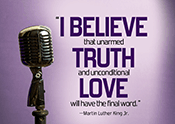 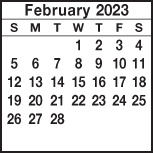 1    Communion           Youth leading service4:12 Youth & Parents information meeting about Mission Trip this summer, 12 PM234567Family Life Center in use, 1-5 PMSamantha Kelley8   Deacon’s Mtg., 12 PMCoffee Creek Assoc. Mtg., 2 PMBd. of Christian Ministry Mtg., 3:30chi91011Business Mtg. 6:30 12CCBA Pastor’s Mtg. 11 a.m.Place  ??1314FLC in use all Day, Malina Jeffries4:12 Youth going volunteering at CRADLE, 10am-215Trustees’ Mtg., 12 PM4:12 Youth going snowtubing at Paoli Peaks, 12-7 PM161718192021Shared Blessings10 a.m.-2 PMFLC in use, 1-6 PM, Taylor Griffin22Backup Date for Snowtubing for 4:12 Youth2324   February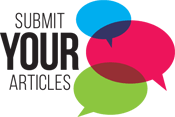 25262728Chili Cookoff 5 PMTrivia Night, 6 PMFor everyone293031Red Cross Blood Drive in FLC1:00-6:00 PM